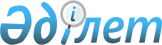 О внесении изменений в постановление Правительства Республики Казахстан от 3 февраля 2000 года N 158
					
			Утративший силу
			
			
		
					Постановление Правительства Республики Казахстан от 25 марта 2001 года N 378. Утратило силу - постановлением Правительства РК от 4 февраля 2005 г. N 102 (вступает в силу с 1 ноября 2005 г. (P050102)



     Правительство Республики Казахстан постановляет: 



     1. Внести в постановление Правительства Республики Казахстан от 3 февраля 2000 года N 158 
 P000158_ 
 "Отдельные вопросы по закреплению рыбопромысловых участков и распределения лимита вылова рыбы и других водных животных в Урало-Каспийском бассейне, озере Балхаш и Алакульской системе озер" следующие изменения: 



     в пункте 2: 



     ввести в состав комиссии по проведению конкурса (тендера) по вопросам закрепления рыбопромысловых участков и распределения лимитов и квот вылова рыбы и других водных животных в Урало-Каспийском бассейне, озере Балхаш и Алакульской системе озер между природопользователями: 



     Шукпутова Андаря Маулешевича - Министра природных ресурсов и охраны окружающей среды, председателем;



     строку:



     "Даукеев Серикбек Жусупбекович - Министр природных ресурсов и охраны окружающей среды, председатель"



     изложить в следующей редакции:



     "Даукеев Серикбек Жусупбекович - аким Атырауской области";



     вывести из указанного состава Тасмагамбетова Имангали Нургалиевича, Жанабилова Мията Саттаровича.



    2. Настоящее постановление вступает в силу со дня подписания.

   

Премьер-Министр




    Республики Казахстан

 

					© 2012. РГП на ПХВ «Институт законодательства и правовой информации Республики Казахстан» Министерства юстиции Республики Казахстан
				